Salesiánské Misie											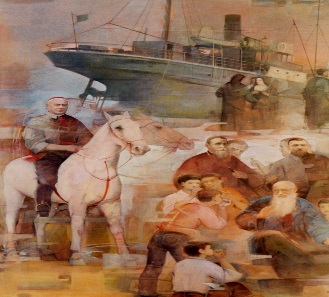 Kolem roku 1872 se Donu Boskovi zdál dramatický sen. Ocitl se v neznámé zemi, dosud nedotčené civilizací. V krajině byli lidé, skoro nazí, jejich vzhled naháněl strach. Měli rozcuchané dlouhé vlasy, většinou černé, oblečení v kůži ze zvířat. Jejich zbraněmi byly oštěpy a luky. Viděl také misionáře, které tihle divoši přepadli a pozabíjeli. Ale zahlédl také veselou skupinku misionářů, které doprovázeli děti a mládež. Poznal své salesiány.Pak mezi svými chlapci našel dobrovolníky, kteří se vydali na misijní výpravu. První zemí byla Argentina…1. Namaluj obrázek podle příběhu.                                               (5 bodů)Mou rezidencí je dřevěná chatrčDon Bosco sledoval účastně každý Caglierův krok v misiích. Vždyť to byl jeden z jeho nejoblíbenějších chlapců a později i synů. Líbila se mu jeho živost, jeho houževnatost, jeho oddanost. Dovedl ho podepřít v každé nesnadné situaci. Nyní byl pryč. Chyběl mu. Bylo mu po něm smutno. Jeho dopis četl vždy několikrát. Každý hned publikoval v Salesiánském věstníku. V červenci 1886 Cagliero sděloval, že salesiánští misionáři evangelizují nejobývanější části Patagonie. V témže měsíci se dostavil do rezidence v Patagónes syn náčelníka Sayuhuequea a žádal biskupa, aby přišel do jejich končin zvěstovat Krista lidem jejich kmene. Cagliero pak pokračoval: „V nesmírně velkém údolí Chichinal jsme pokřtili 1700 indiánů. Mívali jsme pro ně tři hodiny náboženské výuky dopoledne a tři odpoledne. Biskup bydlel v chatrči z trámů a bláta. Střecha z listí mě chránila před sluncem, a když pršelo, pak před deštěm. Postele zde neznají. Spali jsme v kůžích. Domorodci nám je rádi nabízeli. Měli nás rádi a vytvořily se mezi námi přátelské vztahy..."V roce 1887 podnikl monsignore Cagliero další misijní výpravu s donem Milauesiem a ještě dvěma salesiány. Cestu odhadovali na . Udolím Rio Negra přes Andy a Kordillery do Concepciónu v Chile.Bez těžkostí ujeli na koních . Během cesty pokřtil biskup 997 dospělých indiánů, požehnal 101 manželství, rozdal 1000 svatých přijímání a udělil 1513 svátostí biřmování. Všichni většinu času vyučovali náboženství děti a evangelizovali dospělé. Ráno 3. března se přihodila biskupovi u řeky Neuquén velká nehoda. Sám ji popsal v dopise:„Když jsme přecházeli Kordillery a byli asi ve výšce dva tisíce metrů, měli jsme před sebou ještě další stoupání. Cesta se vinula kolem vysokých stěn, byla těsná a pod námi se rozvíraly propasti. Můj kůň v jednom místě zneklidněl a začal se plašit. Volal jsem na pomoc Pannu Marii Pomocnici. Vypadl jsem ze sedla a ucítil ostrou bolest. Zlomil jsem si dvě žebra. Zdálo se mi, že se mi zabodla do plic. Nemohl jsem se pohnout, ležel jsem jako mrtvý, pokoušel jsem se chytit dech. Šlo to ztěžka. Nemohl jsem mluvit. Mí průvodci se nade mnou skláněli, byli bezradní. Když jsem přišel trochu k sobě, uvědomil jsem si, že je musím potěšit. Pokusil jsem se o žert a řekl jsem jim, že se tak moc nestalo, když jsem si zlomil dvě žebra. Vždyť jich mám celkem čtyřiadvacet. Museli jsme se vrátit, přelézt dva hřebeny Kordiliér, až jsme našli místo, kde se dalo zastavit a dát se trochu do pořádku. Ale jak jsem se měl léčit? V těch končinách byly jen nejprimitivnější možnosti. Litoval jsem, že není nablízku aspoň nějaký kovář, který by mi žebra spravil. Zdržel jsem se na tom místě celý měsíc. Pán si přál, abych se uzdravil. Ještě to moc nešlo, ale jakmile se mi podařilo vylézt na koně, dali jsme se na další cestu. Za čtyři dny jsem se svými misionáři znovu přešel tři tisíce metrů vysoký hřeben Kordiller a dostal se do krásného údolí v Chile a nakonec až k břehům Pacifiku. Zde jsem našel místa pro naše nové domy v Concepciónu, v Taka, v Santiagu a ve Valparaisu. Toho roku jsem procestoval Ameriku od jednoho oceánu ke druhému. Celou cestu jsem absolvoval na koni, doprovázeli mě tři průvodci. Spávali jsme v závětří skal, někdy pod stromy, jak se dalo."2. Co napsal Don Bosko na cestu do misií Donu Caglierovi? (5 bodů)Text je přepsán morseovkou. Přičemž znak:/ odděluje písmena nebo slova; znaky se sčítají..-/-.././.-.././.---/-/.//-.-./---//--/..-/--.././-/.///-.../..-/....//-../---/.--./.-../-./..//-/---///-.-./---//-././.---/.../--/.//.../----/---/.--./-./..//..-/-.././.-../.-/-//--/-.--///...-//-.-/.-/--../-.././/--../.-/.-.././--../../-/---/.../-/..//-../..-/...-/./.-./..-/.---/-/.//...-/.//.../...-/.-/-/---/.../-/-././..../---//.---/./--../../..././/.//...-//.--./.-/-./-./..-//--/.-/.-./../..//.--./---/--/---/-.-./-./../-.-./..///.-//..-/...-/../-../../-/.//-.-./---//.---/.../---/..-//--../.-/--../.-./.-/-.-/-.--////3. Zaznač do slepé mapy světa pět vybraných států Evropy a pět vybraných států Jižní Ameriky, ve kterých pracují salesiáni na misiích. Státy k označení jsou zvýrazněny tučně a kurzívou dole. (10 bodů)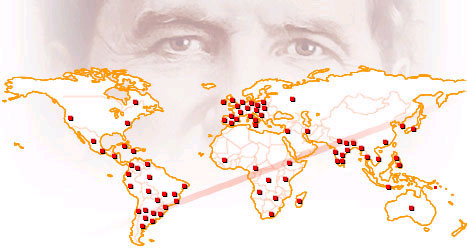 Po roce 1870 byl o výchovné dílo Dona Boska zájem i v zámoří. Sám snil o misiích, sny vyprávěl svým žákům a vybízel je ke spolupráci. Nejprve vyslyšel přání italských emigrantů v Jižní Americe. V roce 1875 připlula do Buenos Aires skupina salesiánských misionářů vedená Janem Caglierem. Tito muži píší první stránky velké kroniky díla Dona Boska ve světě.Během následujících 30 let pracují salesiáni a salesiánky ve většině států amerického kontinentu.Do Asie zvala především Čína a Indie, kde dílo Jana Boska začalo v roce 1906. V Indii se obdivuhodně rozvinulo, ale v Číně politický vývoj jeho růst zastavil. Naplno žije zatím v Hong Kongu a Macau.V Evropě působí Salesiáni Dona Boska již za jeho života. V roce 1927 přicházejí na Moravu do Fryštáku. Do některých zemí bývalého Sovětského svazu však mohou vstoupit až v roce 1990.V Africe má dílo Dona Boska zajímavou historii. „Projekt Afrika“ pozval v roce 1978 na černý kontinent misionáře Salesiánské rodiny z celého světa, takže kromě části Sahary zde nyní pracují téměř ve všech zemích. V tomto období se začíná pracovat také v Oceánii.EVROPA, 1846 Itálie1875 Francie1881 Španělsko1887 Rakousko, Velká Británie1889 Švýcarsko1891 Belgie, Izrael1893 Polsko1894 Portugalsko1901 Jugoslávie1903 Malta, Turecko1913 Maďarsko1916 Německo1919 Irsko1924 Slovensko1927 Česko1928 Holandsko1930 Švédsko1934 Litva1969 Lucembursko1990 Bělorusko, Gruzie, Ukrajina1994 Bulharsko1995 Bosna a HercegovinaJ. AMERIKA1875 Argentina1876 Uruguay1882 Brazílie1887 Chile1888 Ekvádor1890 Kolumbie1891 Peru1894 Venezuela1896 Bolívie, Paraguay